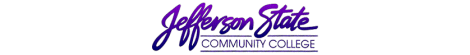 Goal Progress ReportGoal Progress ReportProgram:Report period:Report period:         Business Information Systems                         2018 - 2019                         2018 - 2019GoalsRequest & Justification/ResourcesGoal ProgressStrategies Implemented & Follow-upMaintain classrooms and computer labs with up-to-date hardware and software in order to provide quality instructionReplace the chalkboards in RC 124, 125, and 328 as the chalkboards have become increasingly difficult for the students to see and the faculty to erase.The department has submitted a requisition for SMART boards and white boards for 3 classrooms.Faculty were included in the decision-making product and chose a technologically advanced version to provide additional capability for the students to learn using technology.Follow up to determine the approval and installation.Maintain up-to-date curriculum and courses to prepare students for employment, advancements in employment, or continuing their education at four-year institutionsReview curriculum on an annual basis with input from faculty, employers, former graduates and/or advisory committee members. Recommended changes will be presented to and approved by the department faculty as well as the college’s curriculum committee.Create a Business Honor Society to provide students with access to additional scholarships, training, and possible career opportunities.The Advisory Committee meetings were held in November and April and provided valuable input for curriculum development.The Kappa Beta Delta Business Honor Society was chartered in Fall 2018.Upon recommendation of the Advisory Committees, additional sections of CIS 157 were offered, and the CIS department began creating a Cybersecurity certificate.Follow up to determine the additional needs of KBD. Follow up to submit proposed changes to the Curriculum Committee.Provide ongoing office support.Maintain office manager for the departments of Business/Information Systems and Mathematics/Engineering/Physical Sciences.Rita McLendon was hired as the Full Time Office Manager for Business Information Systems.Follow up includes employee evaluation.Develop and Implement written Student Learning Outcomes (SLOs) for all courses in the department to more adequately document and enhance reporting of student progress in the department.Plan methods for assessing SLOs and documenting results.A new system of recording (Excel Spreadsheet) and reporting SLOs has been used by most members of the department.The shared spreadsheet allows equal access for all Faculty members; however, it does not have the report feature featured in the previous system.Follow up to determine if Faculty will continue with the new system.Program Certification.Next ACBSP Quality Assurance Report.Send faculty representative to the Annual ACBSP conference and/or Regional Conference.The ABSP Quality Report was accepted in November 2018.Bill Blanton attended the ACBSP regional conference in 2018.Two bet practices were identified in the QA report. These include better communication with other departments at the college and increased recruiting at high schools.Maintain up-to-date hardware/software for faculty.Replace faculty laptop computers on a 3-yr rotation.Only one laptop has been replaced as the other Faculty member received a laptop earlier due to equipment failure.Follow up to ensure receipt and installation of laptop.Maintain a professional facility that is conducive to the needs of the Faculty and studentsReplace the rapidly deteriorating chairs in our conference; two of which cannot be used as individuals have fallen from them due to their defects.The chairs have been ordered for the conference room.Follow up to ensure receipt and placement.Increase awareness of our department and programs in the college and community.Brand the program and present branded materials in the department and when visiting community events.The branding was not financially supported. Awareness has been increased by Faculty members doing presentations with students from Woodlawn, Huffman, and Tarrant High Schools.Dual Enrollment participation in the department has increased from the schools. 
Submission date: August 30, 2019Submission date: August 30, 2019Submitted by: Tiffany N. ToddSubmitted by: Tiffany N. Todd